РЕШЕНИЕ СОБРАНИЯ ДЕПУТАТОВКОРОБКИНСКОГО  СЕЛЬСКОГО  МУНИЦИПАЛЬНОГО  ОБРАЗОВАНИЯ              27 марта 2020г.                         №  74                      п. Коробкин«О внесении изменений и дополнений в решение Собрания депутатов Коробкинского сельского муниципального образования Республики Калмыкия «О бюджете Коробкинского сельского муниципального образования Республики Калмыкия на 2020г.» № 70 от 26 декабря 2019г.В соответствии с Бюджетным Кодексом РФ, Федеральным Законом РФ №131-ФЗ «Об общих принципах организации местного самоуправления в РФ», руководствуясь Уставом Коробкинского сельского муниципального образования Республики Калмыкия,   Положением о бюджетном процессе в Коробкинском СМО РК, Собрание депутатов Коробкинского СМО РКр е ш и л о:Внести в решение Собрания депутатов Коробкинского сельского  муниципального образования Республики Калмыкия «О бюджете  Коробкинского сельского муниципального образования Республики Калмыкия на 2020 год»  от 26.12.19г. № 70   следующие дополнения и изменения:                                                                                                             1. Статью 1 изложить в следующей редакции: Утвердить  бюджет Коробкинского сельского   муниципального образования Республики Калмыкия на 2019 год:1)общий объем доходов бюджета Коробкинского СМО РК  в сумме 1245,4 тыс. рублей.2) общий объем расходов бюджета Коробкинского СМО РК в сумме 1678,7 тыс. рублей3) дефицит бюджета Коробкинского СМО РК  в сумме 433,3  тыс. рублей.        2.В статье 8 приложение 5 изложить в следующей редакции:Приложение № 4к решению  Собрания депутатов Коробкинского сельскогомуниципального образования РК                              "О бюджете Коробкинского СМО РК на 2020 год "                                                                                                            № 70  от 26.12.2019 г.Объем поступлений доходовв бюджет Коробкинского СМО РК  на 2020 год ( тыс. руб.)3.В статье 8 приложение 5 изложить в следующей редакции:                                                                                                                                     Распределение ассигнований из бюджета Коробкинского сельского муниципального образования Республики Калмыкия на 2020 год по разделам, подразделам, целевым статьям и видам расходов функциональной классификации расходов бюджетов Российской Федерации4.	В статье 9 приложение 6 изложить в следующей редакции:Приложение № 6к решению  Собрания депутатов Коробкинского сельскогомуниципального образования РК                              "О бюджете Коробкинского СМО РК на 2020 год "                                                                                                            № 70  от 26.12.2019 г.Ведомственная структура расходов бюджета Коробкинского сельского муниципального образования Республики Калмыкия на 2020 год5.В статье 15 приложение 10 изложить в следующей редакции:Приложение № 10к решению Собрания депутатов Коробкинского   СМО РК   "О  бюджете Коробкинского сельского муниципального образования Республики Калмыкия на 2020 год»                                                                                                                                             № 70  от 26.12.2019г.Источники финансирования дефицита бюджета Коробкинского сельскогомуниципального образования Республики Калмыкия на 2020 год6.Настоящее решение вступает в силу с момента его подписания, подлежит  опубликованию (обнародованию) в установленном законном порядке.Председатель Собрания депутатовКоробкинского сельского муниципального образования Республики Калмыкия	Е. В. Русанов ГлаваКоробкинского сельского муниципального образования Республики Калмыкия (ахлачи)                                     Е.Н. Литвиненко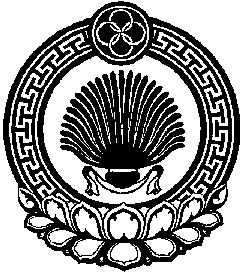 Код бюджетной классификации РФНаименование доходов2020г.Код бюджетной классификации РФНаименование доходов2020г.Код бюджетной классификации РФНаименование доходов2020г.000 1 00 00000 00 0000 000НАЛОГОВЫЕ И НЕНАЛОГОВЫЕ ДОХОДЫ700,0000 1 01 00000 00 0000 000НАЛОГИ НА ПРИБЫЛЬ, ДОХОДЫ42,0182 1 01 02000 01 0000 110Налог на доходы физических лиц               42,0182 1 01 02010 01 0000 110Налог на доходы физических лиц с доходов, источником которых является налоговый агент, за исключением доходов, в отношении которых исчисление и уплата налога осуществляются в соответствии со статьями 227, 227.1 и 228 Налогового кодекса Российской Федерации41,6182 1 01 02020 01 0000 110Налог на доходы физических лиц с доходов, полученных от осуществления деятельности физическими лицами, зарегистрированными в качестве индивидуальных предпринимателей, нотариусов, занимающихся частной практикой, адвокатов, учредивших адвокатские кабинеты и других лиц, занимающихся частной практикой в соответствии со статьей 227 Налогового кодекса Российской Федерации0,1182 1 01 02030 01 0000 110Налог на доходы физических лиц с доходов,  полученных физическими лицами в соответствии со статьей 228 Налогового Кодекса Российской Федерации0,3000 1 05 00000 00 0000 000НАЛОГИ НА СОВОКУПНЫЙ ДОХОД                     247,0 182 1 05 03000 01 0000 110Единый сельскохозяйственный налог               247,0182 1 05 03010 01 0000 110Единый сельскохозяйственный налог               247,0000 1 06  00000 00  0000  110НАЛОГИ НА  ИМУЩЕСТВО              408,0182 1 06  01000 00  0000  110Налог на имущество физических лиц22,0182 106 01030 10 0000 110Налог на имущество физических лиц, взимаемый по ставкам, применяемым к объектам налогообложения, расположенным в границах поселений22,0182 106 06000 00 0000 110ЗЕМЕЛЬНЫЙ НАЛОГ386,0182 106 06033 10 0000 110Земельный налог, взимаемый по ставкам, установленным в соответствии с подпунктом 2 пункта 1 статьи 394 Налогового кодекса Российской Федерации и применяемым к объектам налогообложения, расположенным в границах поселений4,0182 106 06043 10 0000 110Земельный налог, взимаемый по ставкам, установленным в соответствии с подпунктом 1 пункта 1 статьи 394 Налогового кодекса Российской Федерации и применяемым к объектам налогообложения, расположенным в границах поселений382,0000 108 00000 00 0000 000ГОСУДАРСТВЕННАЯ ПОШЛИНА3,0874 108 04020 01 0000 110Государственная пошлина за совершение нотариальных действий должностными лицами органов местного самоуправления, уполномоченными в соответствии с законодательными актами РФ на совершение нотариальных действий3,0000 2 00 00000 00 0000 000  БЕЗВОЗМЕЗДНЫЕ ПОСТУПЛЕНИЯ545,4000 2 02 00000 00 0000 000  Безвозмездные поступления от других бюджетов бюджетной системы Российской Федерации545,4000 2 02 10000 00 0000 150Дотации бюджетам бюджетной системы Российской Федерации 424,0874 2 02 15001 10 0000 150Дотации бюджетам сельских поселений на выравнивание бюджетной обеспеченности из бюджета субъекта Российской Федерации424,0000 2 02 30000 00 0000 150Субвенции бюджетам бюджетной системы Российской Федерации 91,2874 2 02 35118 00 0000 150Субвенции бюджетам  на осуществление  первичного воинского учета на территориях, где отсутствуют военные комиссариаты91,2000 202 40000 00 0000 150Иные межбюджетные трансферты                    30,2874 202 40014 10 0000 150Межбюджетные трансферты, передаваемые бюджетам поселений из бюджетов муниципальных районов на осуществление части полномочий по решению вопросов местного значения в соответствии с заключенными соглашениями30,2ВСЕГО ДОХОДОВ    1245,4                                                                Приложение № 5к решению  Собрания депутатов Коробкинского сельского муниципального образования РК"О бюджете Коробкинского СМО РК на 2020 год "                                                                                                            № 70  от 26.12.2019 г.( тыс. руб.)( тыс. руб.)( тыс. руб.)( тыс. руб.)( тыс. руб.)( тыс. руб.)НаименованиеРазделПод        разделЦелевая статьяВид расходаСумма123456Общегосударственные вопросыО1001023,4Функционирование высшего должностного лица субъекта Российской Федерации и муниципального образованияО1О2435,8Глава администрации СМОО1О27810100120435,8Расходы на выплаты персоналу государственных  (муниципальных ) органов01027810100120120435,8Функционирование Правительства РФ, высших исполнительских органов государственной власти субъектов РФ, местных администраций0104437,6Центральный аппарат администрации СМО01047810000120437,6Расходы на выплаты персоналу государственных  (муниципальных )  органов01047810200120120220,4Иные закупки товаров, работ и услуг для обеспечения государственных ( муниципальных) нужд01047810200120240167,9Уплата налогов , сборов и иных платежей0104781020012085049,3Обеспечение проведения выборов и референдумов0107150,0Проведение выборов в представительные органы  муниципального образования01077890290560150,0Специальные расходы01077890290560880150,0Национальная оборона020091,2Мобилизация и вневойсковая подготовка020391,2Осуществление первичного воинского учёта на территориях, где отсутствуют военные комиссариаты0203781045118091,2Расходы на выплаты персоналу государственных  (муниципальных ) органов0203781045118012091,2Национальная безопасность и правоохранительная деятельность03001,4Защита населения на территории от  чрезвычайных ситуаций природного  и техногенного характера, гражданская оборона03091,4Предупреждение и ликвидация последствий  чрезвычайных ситуаций и стихийных бедствий природного  и техногенного характера.030978901905501,4Иные закупки товаров, работ и услуг для обеспечения государственных (  муниципальных) нужд030978901905502401,4Национальная экономика0400183,1Общеэкономические вопросы04011,0Реализация прочих непрограммных  мероприятий по организации общественных работ несовершеннолетних граждан040178909906301,0Иные закупки товаров, работ и услуг для обеспечения государственных ( муниципальных) нужд040178909906302401,0Другие вопросы в области национальной экономики0412182,1Реализация иных направления расходов на осуществление передаваемых полномочий из бюджета СМО в бюджет РМО по организации, формированию, исполнению и контролю за исполнением бюджета СМО041278909М6010182,1Иные межбюджетные трансферты041278909М6010540182,1Жилищно-коммунальное хозяйство0500248,2Коммунальное хозяйство050230,2Комплексное развитие систем коммунальной инфраструктуры на территории СМО 0502785021581030,2Иные закупки товаров, работ и услуг для обеспечения государственных ( муниципальных) нужд0502785021581024030,2Благоустройство0503218,0Благоустройство территории СМО05037860115820198,0Иные закупки товаров, работ и услуг для обеспечения государственных (  муниципальных) нужд05037860115820240198,0Реализация иных не программных расходов05037860415850Реализация иных не программных расходов по организации и содержанию мест захоронения0503786041585024020,0Культура, кинематография 0800131,4Культура0801131,4Расходы на обеспечение деятельности дворцов и домов культуры, другие учреждения культуры08017830105200131,4Расходы на выплаты персоналу казенных учреждений0801783010520011096,4Иные закупки товаров, работ и услуг для обеспечения государственных (  муниципальных) нужд0801783010520024035,0Итого расходов1678,7( тыс.руб.)( тыс.руб.)( тыс.руб.)( тыс.руб.)( тыс.руб.)( тыс.руб.)( тыс.руб.)НаименованиеНаименованиеГлаваРазделПод        разделЦелевая статьяВид расходаСумма11234567Общегосударственные вопросыОбщегосударственные вопросы874О1001023,4Функционирование высшего должностного лица субъекта Российской Федерации и муниципального образованияФункционирование высшего должностного лица субъекта Российской Федерации и муниципального образования874О1О2435,8Глава администрации СМОГлава администрации СМО874О1О27810100120435,8Расходы на выплаты персоналу государственных  (муниципальных ) органовРасходы на выплаты персоналу государственных  (муниципальных ) органов87401027810100120120435,8Функционирование Правительства РФ, высших исполнительских органов государственной власти субъектов РФ, местных администрацийФункционирование Правительства РФ, высших исполнительских органов государственной власти субъектов РФ, местных администраций8740104437,6Центральный аппарат администрации СМОЦентральный аппарат администрации СМО87401047810000120437,6Расходы на выплаты персоналу государственных  (муниципальных )  органовРасходы на выплаты персоналу государственных  (муниципальных )  органов87401047810200120120220,4Иные закупки товаров, работ и услуг для обеспечения государственных ( муниципальных) нуждИные закупки товаров, работ и услуг для обеспечения государственных ( муниципальных) нужд87401047810200120240167,9Уплата налогов , сборов и иных платежейУплата налогов , сборов и иных платежей8740104781020012085049,3Обеспечение проведения выборов и референдумовОбеспечение проведения выборов и референдумов8740107150,0Проведение выборов в представительные органы  муниципального образованияПроведение выборов в представительные органы  муниципального образования87401077890290560150,0Специальные расходыСпециальные расходы87401077890290560880150,0Национальная оборонаНациональная оборона874020091,2Мобилизация и вневойсковая подготовкаМобилизация и вневойсковая подготовка874020391,2Осуществление первичного воинского учёта на территориях, где отсутствуют военные комиссариатыОсуществление первичного воинского учёта на территориях, где отсутствуют военные комиссариаты8740203781045118091,2Расходы на выплаты персоналу государственных  (муниципальных ) органовРасходы на выплаты персоналу государственных  (муниципальных ) органов8740203781045118012091,2Национальная безопасность и правоохранительная деятельностьНациональная безопасность и правоохранительная деятельность87403001,4Защита населения на территории от  чрезвычайных ситуаций природного  и техногенного характера, гражданская оборонаЗащита населения на территории от  чрезвычайных ситуаций природного  и техногенного характера, гражданская оборона87403091,4Предупреждение и ликвидация последствий  чрезвычайных ситуаций и стихийных бедствий природного  и техногенного характера.Предупреждение и ликвидация последствий  чрезвычайных ситуаций и стихийных бедствий природного  и техногенного характера.874030978901905501,4Иные закупки товаров, работ и услуг для обеспечения государственных (  муниципальных) нуждИные закупки товаров, работ и услуг для обеспечения государственных (  муниципальных) нужд874030978901905502401,4Национальная экономикаНациональная экономика8740400183,1Общеэкономические вопросыОбщеэкономические вопросы87404011,0Реализация прочих непрограммных  мероприятий по организации общественных работ несовершеннолетних гражданРеализация прочих непрограммных  мероприятий по организации общественных работ несовершеннолетних граждан874040178909906301,0Иные закупки товаров, работ и услуг для обеспечения государственных ( муниципальных) нуждИные закупки товаров, работ и услуг для обеспечения государственных ( муниципальных) нужд874040178909906302401,0Другие вопросы в области национальной экономикиДругие вопросы в области национальной экономики8740412182,1Реализация иных направления расходов на осуществление передаваемых полномочий из бюджета СМО в бюджет РМО по организации, формированию, исполнению и контролю за исполнением бюджета СМОРеализация иных направления расходов на осуществление передаваемых полномочий из бюджета СМО в бюджет РМО по организации, формированию, исполнению и контролю за исполнением бюджета СМО874041278909М6010182,1Иные межбюджетные трансфертыИные межбюджетные трансферты874041278909М6010540182,1Жилищно-коммунальное хозяйствоЖилищно-коммунальное хозяйство8740500248,2Коммунальное хозяйствоКоммунальное хозяйство874050230,2Комплексное развитие систем коммунальной инфраструктуры на территории СМО Комплексное развитие систем коммунальной инфраструктуры на территории СМО 8740502785021581030,2Иные закупки товаров, работ и услуг для обеспечения государственных ( муниципальных) нуждИные закупки товаров, работ и услуг для обеспечения государственных ( муниципальных) нужд8740502785021581024030,2БлагоустройствоБлагоустройство8740503218,0Благоустройство территории СМОБлагоустройство территории СМО87405037860115820198,0Иные закупки товаров, работ и услуг для обеспечения государственных (  муниципальных) нуждИные закупки товаров, работ и услуг для обеспечения государственных (  муниципальных) нужд87405037860115820240198,0Реализация иных не программных расходовРеализация иных не программных расходов87405037860415850Реализация иных не программных расходов по организации и содержанию мест захороненияРеализация иных не программных расходов по организации и содержанию мест захоронения8740503786041585024020,0Культура, кинематография Культура, кинематография 8740800131,4КультураКультура8740801131,4Расходы на обеспечение деятельности дворцов и домов культуры, другие учреждения культурыРасходы на обеспечение деятельности дворцов и домов культуры, другие учреждения культуры8740801783010520096,4Расходы на выплаты персоналу казенных учрежденийРасходы на выплаты персоналу казенных учреждений8740801783010520011096,4Иные закупки товаров, работ и услуг для обеспечения государственных (  муниципальных) нуждИные закупки товаров, работ и услуг для обеспечения государственных (  муниципальных) нужд8740801783010520024035,0Итого расходовИтого расходов1678,7Код главыКод  БК РФНАИМЕНОВАНИЕСумма тыс.руб.Код главыСумма тыс.руб.87487401030000000000000Бюджетные кредиты от других бюджетов бюджетной системы РФ в валюте РФ087401030100100000710Получение кредитов от других бюджетов бюджетной       системы РФ бюджетами поселений в валюте   РФ087401030100100000810Погашение бюджетами поселений кредитов от других бюджетов бюджетной системы РФ в валюте РФ000001050000000000000Изменение остатков средств на счетах по учету средств бюджета433,3в т.ч.00001050201100000510Увеличение прочих остатков денежных средств бюджетов поселений -1245,400001050201100000610Уменьшение прочих остатков денежных средств бюджетов поселений   1678,7Итого источников внутреннего финансирования433,3